Бушуйская основная школа- филиал муниципального бюджетного общеобразовательного учреждения«Кириковская средняя школа»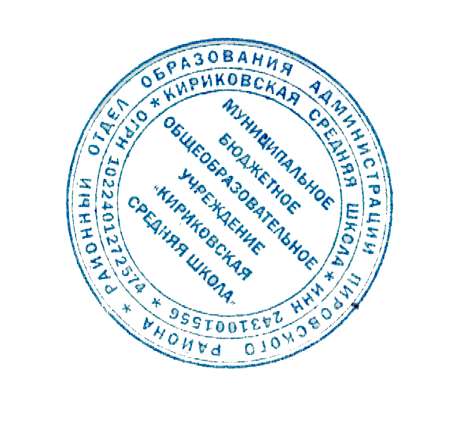 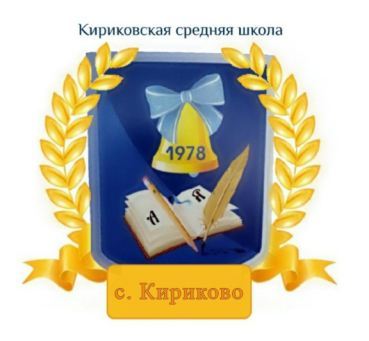 РАБОЧАЯ ПРОГРАММАпо предмету «Изобразительное искусство» для учащихся 7 класса Бушуйской основной школы-филиала муниципального бюджетного общеобразовательного учреждения «Кириковская средняя школа»Составил: учитель  Кадиров Ахмад Насириддинович 2020-2021 учебный годПояснительная записка.Изобразительное искусство как школьный учебный предмет имеет важное коррекционно-развивающее значение. Уроки изобразительного искусства при правильной их постановке оказывают существенное воздействие на интеллектуальную, эмоциональную и двигательную сферы, способствуют формированию личности ребенка с ОВЗ, воспитанию у него положительных навыков и привычек.Заключения территориальной ПМПК и специальной образовательной Программы по изобразительному искусству для 7 класса составлена на основе Программы специальных (коррекционных) общеобразовательных учреждений VIII вида под редакцией доктора педагогических наук  В.В.Воронковой и авторской программы И.А.Грошенкова «Изобразительное искусство»  – М.; Просвещение, 2006; Базисного учебного плана специальных (коррекционных) учреждений VIII вида, составленного на основании приказа Министерства образования РФ от 10. 04.2002г. №29/2065-пСогласно программе, на изучение изобразительного искусства в 1 классе отводится 35 часа (35 учебные недели). Исходя из учебного плана на изучение курса «Изобразительное искусство» отведен 1 час в неделю.	2. Планируемые результаты освоения предмета.В результате изучения изобразительного искусства к концу учебного года должен знать/понимать - отдельные произведения выдающихся мастеров русского изобразительного искусства прошлого и настоящего;- особенности художественных средств различных видов и жанров изобразительного искусства;- виды современного декоративно-прикладного искусства, дизайна;- искусств и памятники родного края;- взаимосвязь изобразительного искусства с другими областями культуры;- ведущие художественные музеи России и других стран;- различные приемы работы карандашом, акварелью, гуашь уметьВидеть закономерности линейной и воздушной перспективы (линия горизонта, точка схода и т.д.); светотени (свет, тень, блик, полутень, рефлекс, падающая и собственная тени), основные средства композиции: высота, горизонт, точка зрения, контрасты  света и тени, цветовые отношения, выделение главного центра, ритм, силуэт и т.д.Рисовать с натуры и по памяти отдельные предметы и натюрморты, человека, животных, птиц, пейзаж, интерьер, архитектурные сооружения;Передавать тоном и цветом объем и пространство в натюрморте;Создать художественный образ в композициях;Выполнять наброски, эскизы, длительные учебные, творческие работы с натуры, по памяти и воображению;Изготовить изделия в стиле традиционных художественных промыслов (в доступных техниках)создавать линейные изображения геометрических тел и натюрморт с натуры из геометрических тел;строить изображения простых предметов по правилам линейной перспективы;характеризовать освещение как важнейшее выразительное средство изобразительного искусства, как средство построения объема предметов и глубины пространства;передавать с помощью света характер формы и эмоциональное напряжение в композиции натюрморта;видеть и использовать в качестве средств выражения соотношения пропорций, характер освещения, цветовые отношения при изображении с натуры, по представлению, по памяти;видеть конструктивную форму предмета, владеть первичными навыками плоского и объемного изображения предмета и группы предметов;использовать графические материалы в работе над портретом;использовать образные возможности освещения в портрете;пользоваться правилами схематического построения головы человека в рисунке;называть имена нескольких известных художников объединения «Мир искусства» и их наиболее известные произведения;творческому опыту по разработке и созданию изобразительного образа на выбранный исторический сюжет;опыту художественного иллюстрирования и навыкам работы графическими материалами;собирать необходимый материал для иллюстрирования (характер одежды героев, характер построек и помещений, характерные детали быта и т.д.);представлениям об анималистическом жанре изобразительного искусства и творчестве художников-анималистов;опыту художественного творчества по созданию стилизованных образов животных;3.Содержание учебного предмета4. Тематическое планирование с указанием количества часов на основание каждой темыНужна корректировка расписание в мае на 1 час 2021 году 5. Список литературы, используемой при оформлении рабочей программы1.Изобразительное искусство. Рабочие программы. Предметная линия учебников под редакцией Б. М. Неменского. 5—9 классы: пособие для учителей общеобразовательных учреждений / Б. М. Неменский, Л. А. Неменская, Н. А. Горяева, А. С. Питерских; под ред. Б. М. Неменского. — М., 2012.2.Неменская, Л. А. Изобразительное искусство. Искусство в жизни человека. 6 класс: учебник для общеобразовательных учреждений / Л. А. Неменская ; под ред. Б. М. Неменского. - М. : Просвещение, 2012СОГЛАСОВАНО:Заместитель директора по учебно-воспитательной работе 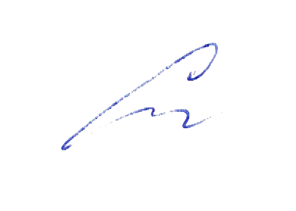 Сластихина Н.П.______«31» августа 2020 г.УТВЕРЖДАЮ:Директор муниципального бюджетного общеобразовательного учреждения «Кириковская средняя школа» 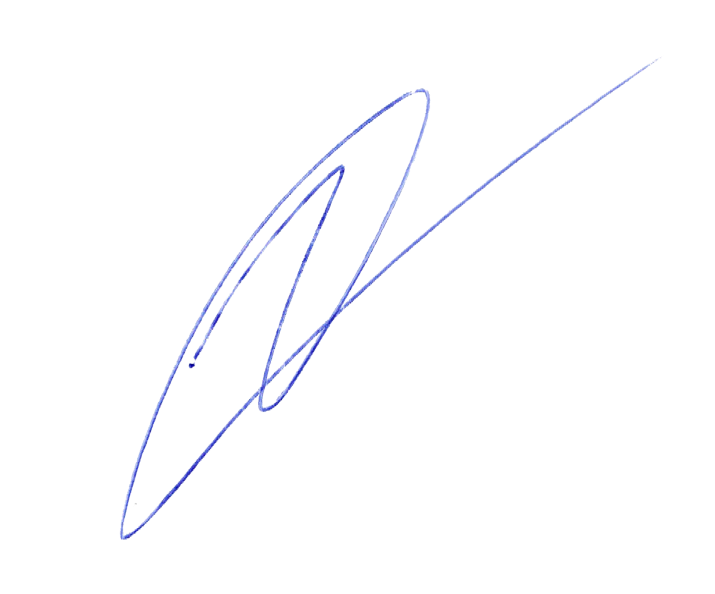 Ивченко О.В. _______«31» августа 2020 г.№Раздел Количество часов1Изображение фигуры человека и образ человека 92Поэзия повседневности 73Великие темы жизни 104Реальность жизни и художественный образ 9Всего 35№ п\пРаздел, тема урокаРаздел, тема урокаКол-во часовДата проведенияИзображение фигуры человека и образ человека (9 часов )Изображение фигуры человека и образ человека (9 часов )Изображение фигуры человека и образ человека (9 часов )Изображение фигуры человека и образ человека (9 часов )Изображение фигуры человека и образ человека (9 часов )Изображение фигуры человека в истории искусства104.09Пропорции и строение фигуры человека211.09Пропорции и строение фигуры человека218.09Лепка фигуры человека225.09Лепка фигуры человека202.10Набросок фигуры человека с натуры209.10Набросок фигуры человека с натуры216.10Понимание красоты человека в европейском и русском искусстве223.10Понимание красоты человека в европейском и русском искусстве206.11Поэзия повседневности (7 часов )Поэзия повседневности (7 часов )Поэзия повседневности (7 часов )Поэзия повседневности (7 часов )Поэзия повседневности (7 часов ) Поэзия повседневной жизни в искусстве разных народов Поэзия повседневной жизни в искусстве разных народов113.11Тематическая картина. Бытовой и исторический жанрыТематическая картина. Бытовой и исторический жанры220.11Тематическая картина. Бытовой и исторический жанрыТематическая картина. Бытовой и исторический жанры227.11Сюжет и содержание в картинеСюжет и содержание в картине104.12Жизнь каждого дня — большая тема в искусствеЖизнь каждого дня — большая тема в искусстве111.12Жизнь в моем городе в прошлых веках (историческая тема в бытовом жанре)Жизнь в моем городе в прошлых веках (историческая тема в бытовом жанре)118.12Праздник и карнавал в изобразительном искусстве (тема праздника в бытовом жанре)Праздник и карнавал в изобразительном искусстве (тема праздника в бытовом жанре)125.12 Великие темы жизни (10 часов ) Великие темы жизни (10 часов ) Великие темы жизни (10 часов ) Великие темы жизни (10 часов ) Великие темы жизни (10 часов )Исторические и мифологические темы в искусстве разных эпохИсторические и мифологические темы в искусстве разных эпох115.01Тематическая картина в русском искусстве XIX векаТематическая картина в русском искусстве XIX века122.01Процесс работы над тематической картинойПроцесс работы над тематической картиной229.01Процесс работы над тематической картинойПроцесс работы над тематической картиной205.02Библейские темы в изобразительном искусствеБиблейские темы в изобразительном искусстве212.02Библейские темы в изобразительном искусствеБиблейские темы в изобразительном искусстве219.02Монументальная скульптура и образ истории народаМонументальная скульптура и образ истории народа226.02Монументальная скульптура и образ истории народаМонументальная скульптура и образ истории народа205.03Место и роль картины в искусстве XX векаМесто и роль картины в искусстве XX века212.03Место и роль картины в искусстве XX векаМесто и роль картины в искусстве XX века219.03Реальность жизни и художественный образ (9 часов )Реальность жизни и художественный образ (9 часов )Реальность жизни и художественный образ (9 часов )Реальность жизни и художественный образ (9 часов )Реальность жизни и художественный образ (9 часов )Искусство иллюстрации. Слово и изображениеИскусство иллюстрации. Слово и изображение102.04Зрительские умения и их значение для современного человекаЗрительские умения и их значение для современного человека209.04Зрительские умения и их значение для современного человекаЗрительские умения и их значение для современного человека216.04История искусства и история человечестваИстория искусства и история человечества123.04Стиль и направление в изобразительном искусствеСтиль и направление в изобразительном искусстве230.04Стиль и направление в изобразительном искусствеСтиль и направление в изобразительном искусстве207.05Крупнейшие музеи изобразительного искусства и их роль в культуреКрупнейшие музеи изобразительного искусства и их роль в культуре114.05Художественно-творческие проектыХудожественно-творческие проекты221.05Художественно-творческие проектыХудожественно-творческие проекты2